Представитель: Представитель: ID 103369912БЕЗ КОМИССИИ И АГЕНТОВ! Уютная студия в самом центре Петербурга. В трех минутах от метро Чернышевская!
В непосредственной близости множество достопримечательностей центральной части города. Именно здесь вы почувствуете атмосферу Петербурга. Кроме того, напротив апартаментов располагаются рестораны, кафе, магазины и столовые. В пешей доступности аптека, банкомат. В 750 метрах - знаменитый Таврический сад со своими оранжереями. Поблизости находится Свято-Преображенский собор.
Студия расположена на территории небольшого Гостевого дома, что позволит нашим гостям получить дополнительные блага и бонусы проживания в отеле!).
Такие как:
-Ежедневная уборка
-Комплект полотенец на каждого Гостя
-Одноразовые шампунь, гель и тапочки
-Бесплатный Wi-Fi на территории всего отеля
У Вас в номере, будет собственная кухня
А ТАК ЖЕ!
Доп. услуги:
- Предоставляем отчетные документы
-Круглосуточная поддержка
-Гибкая система скидок!
-Подбор вариантов по Вашим критериям
Обратите внимание, стоимость может меняться, в зависимости от сезона и длительности проживания!

Заезд: с 14:00
Выезд: до 12:00
Ранний заезд (до 14:00) и поздний выезд (после 12:00) возможны по предварительному запросу и оплачиваются отдельно по договорённости 

Цены в высокий сезон и на праздничные дни можно уточнить по телефону!Телефоны: +7 981 810-89-87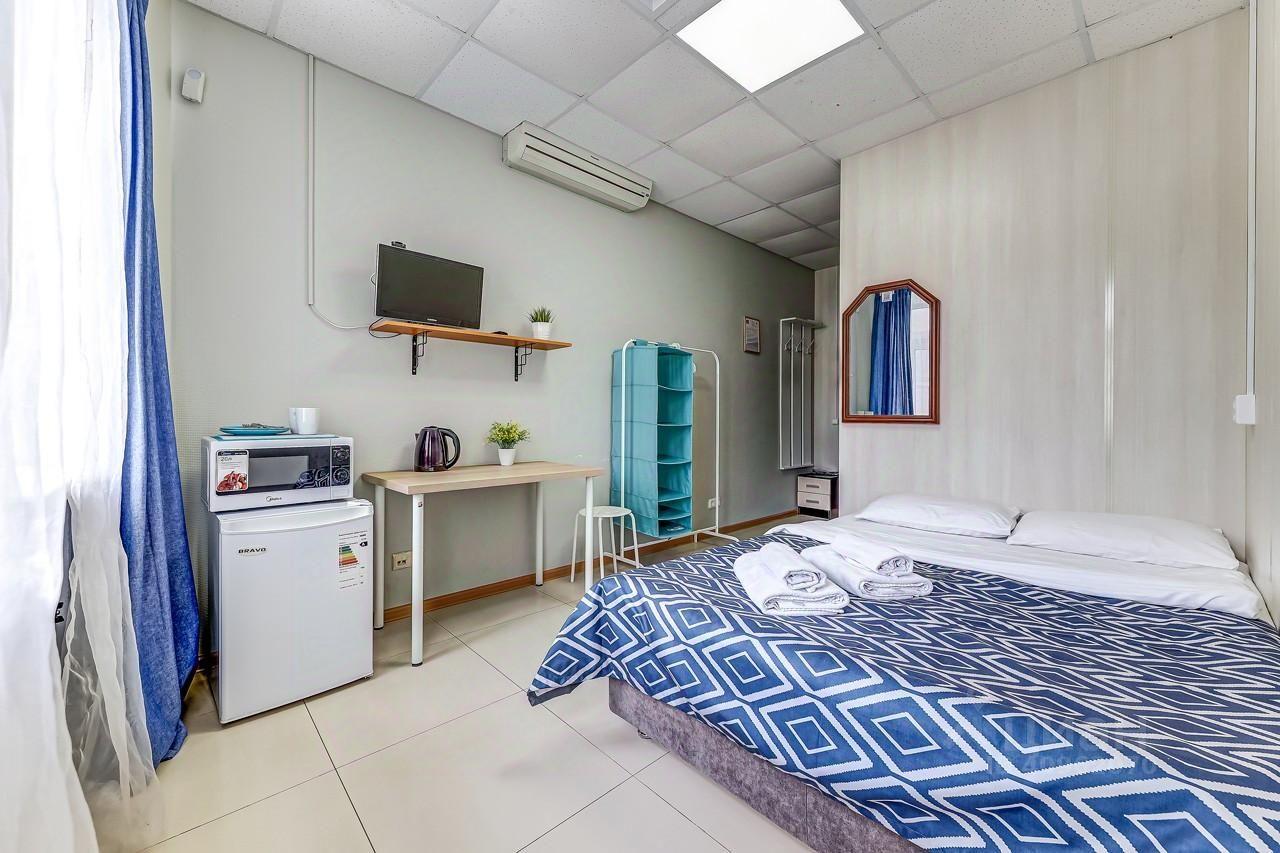 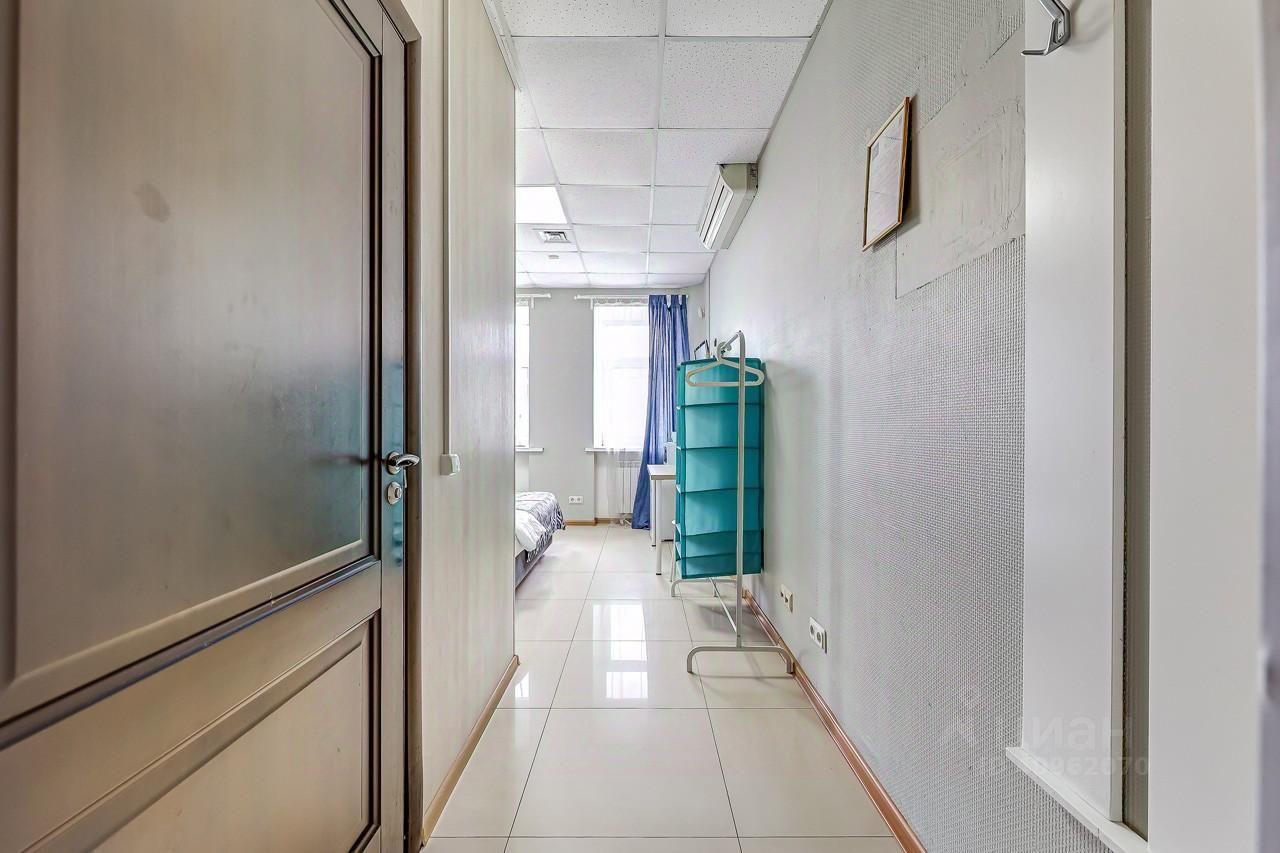 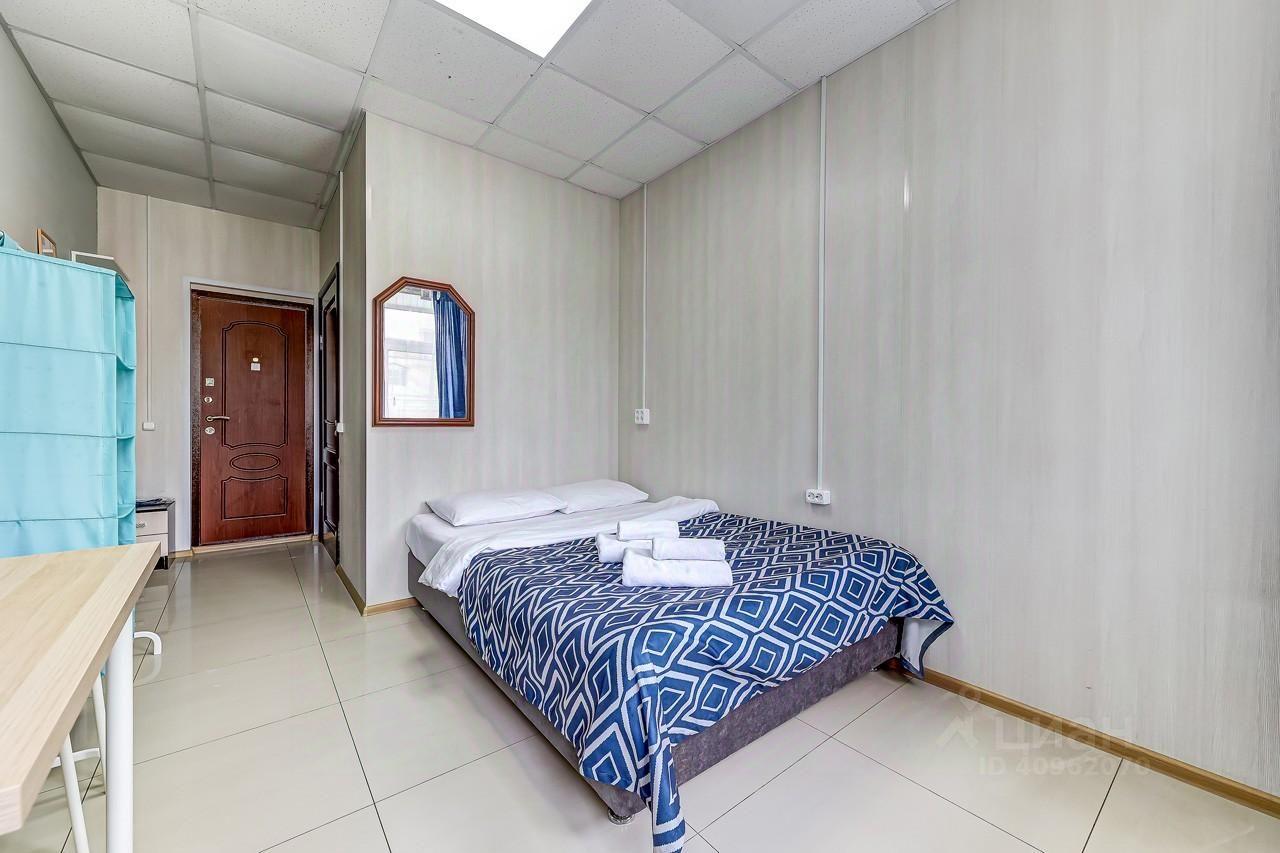 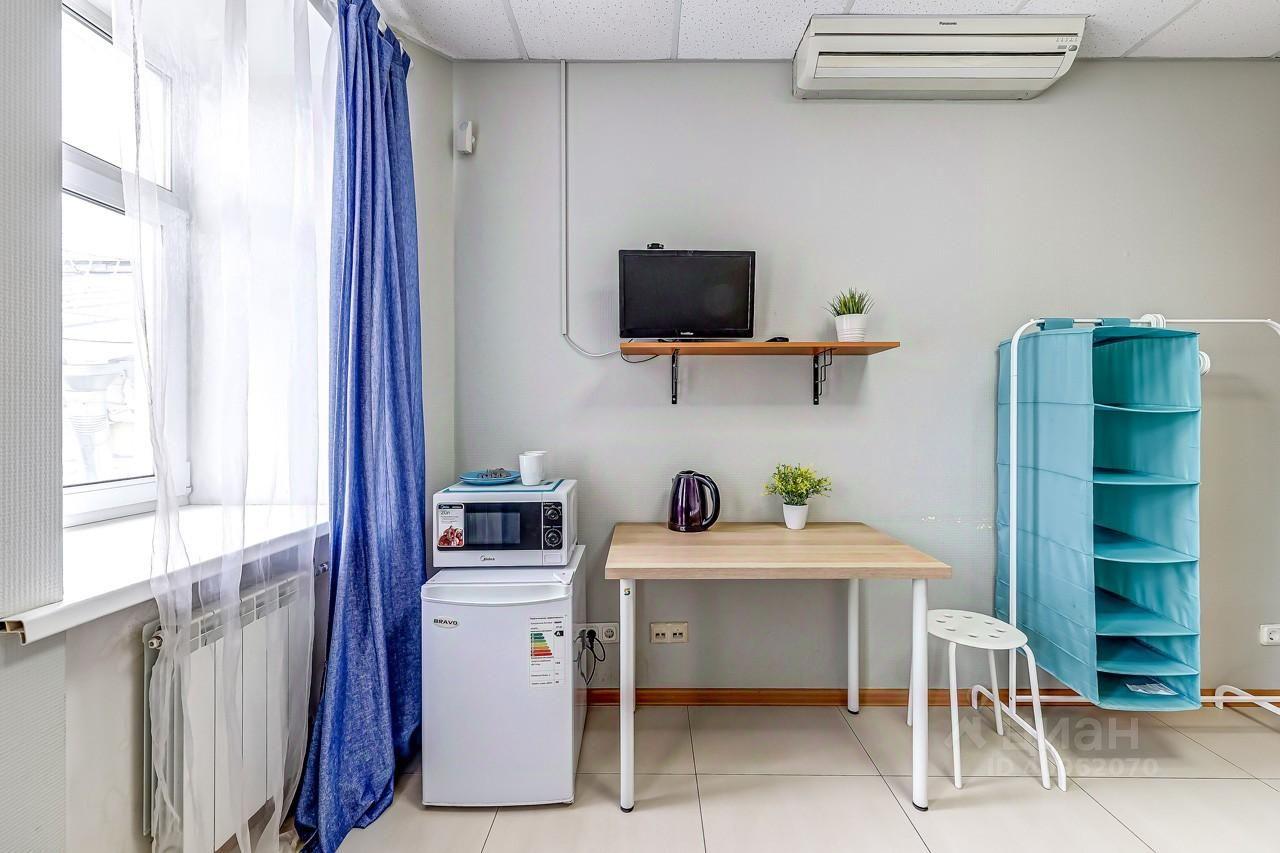 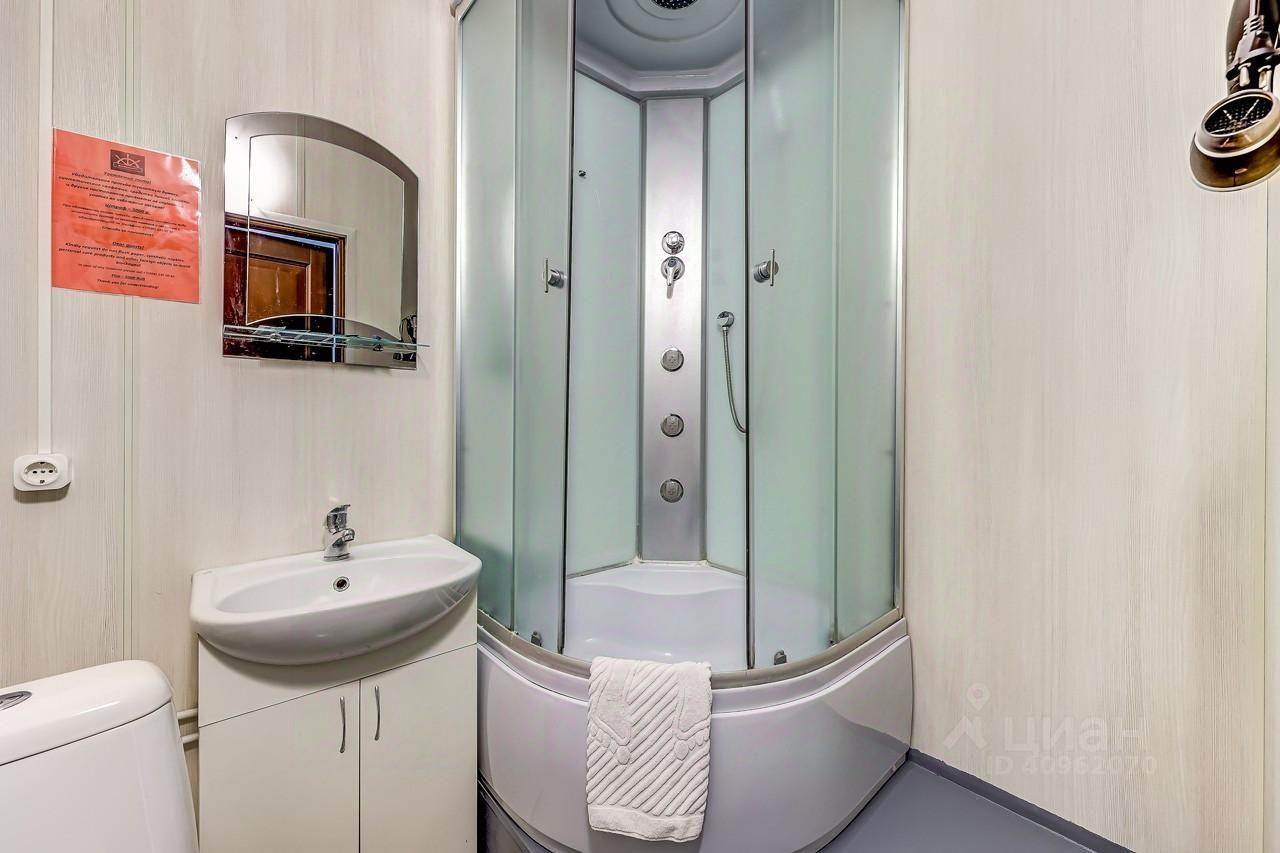 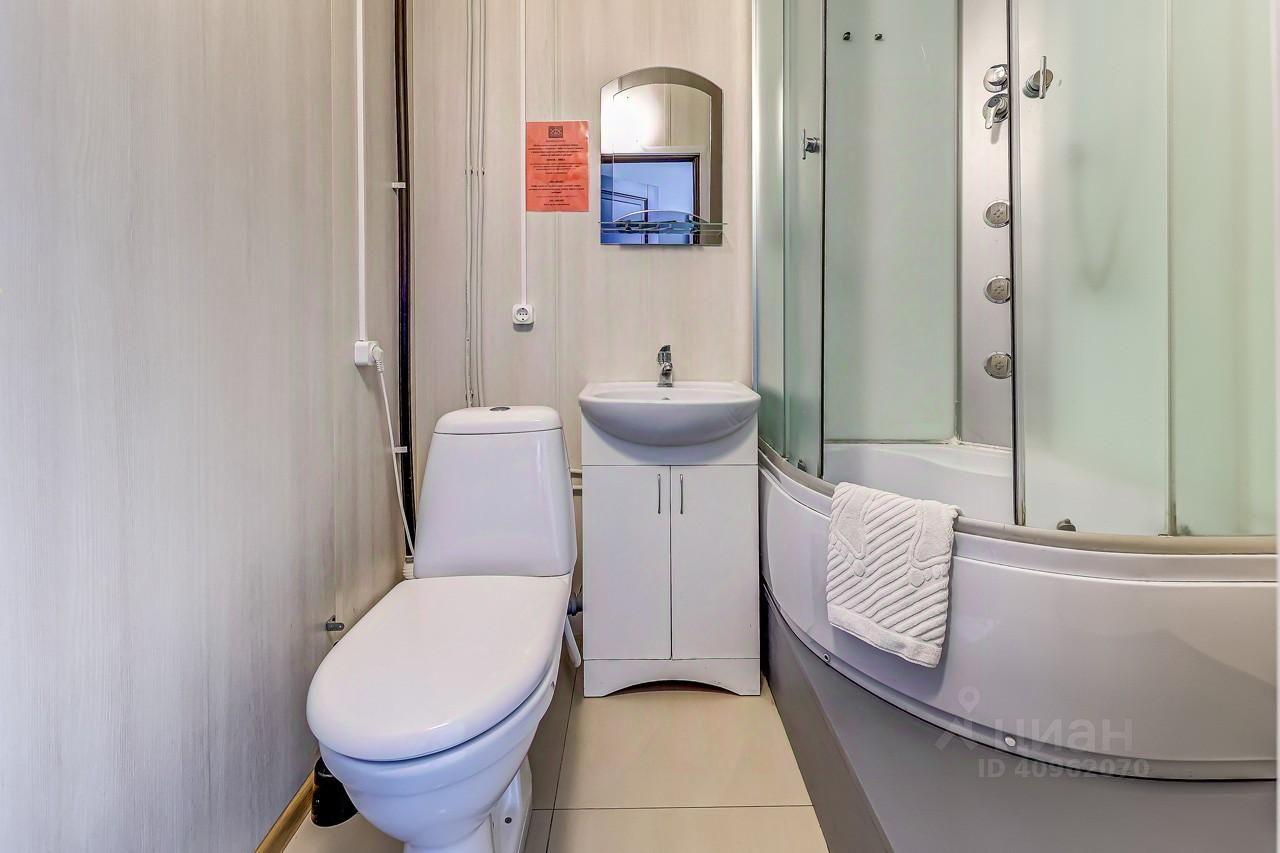 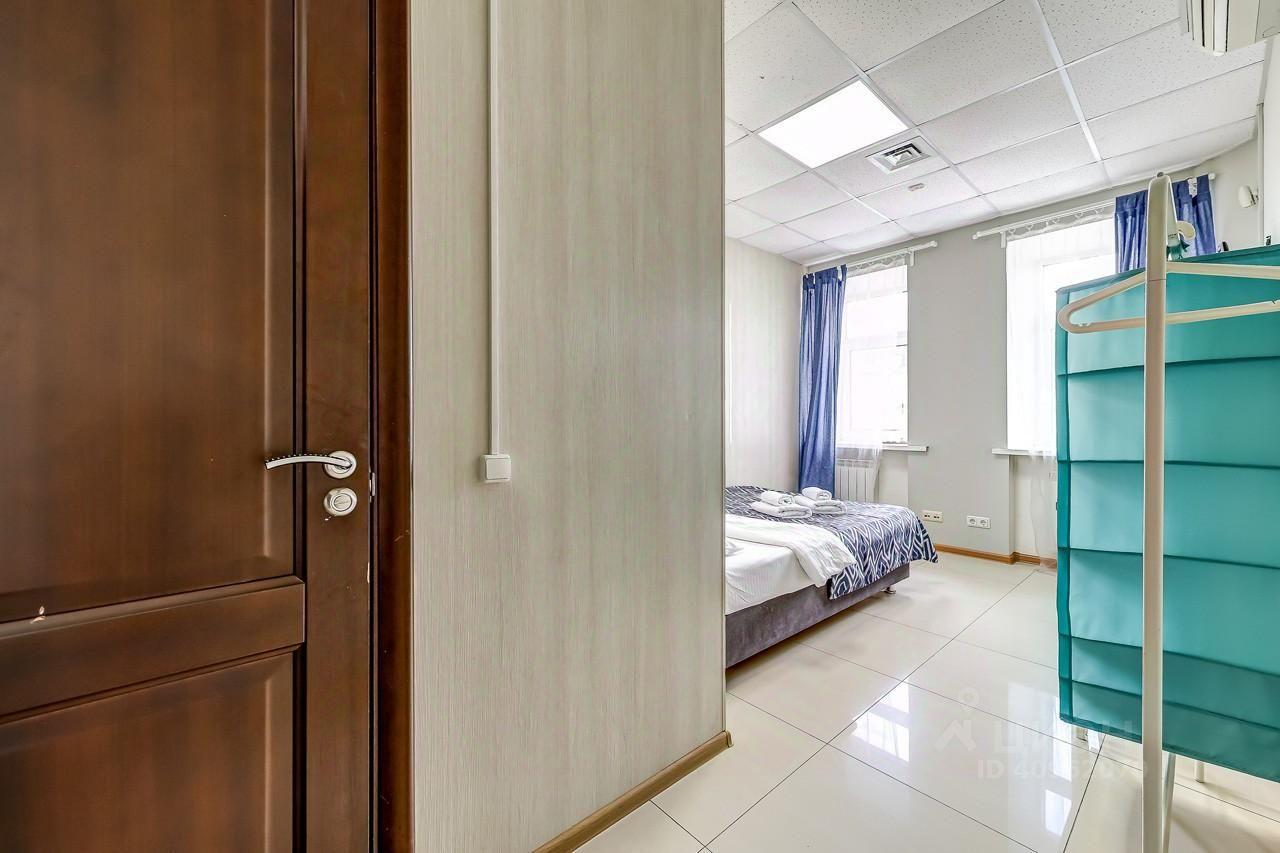 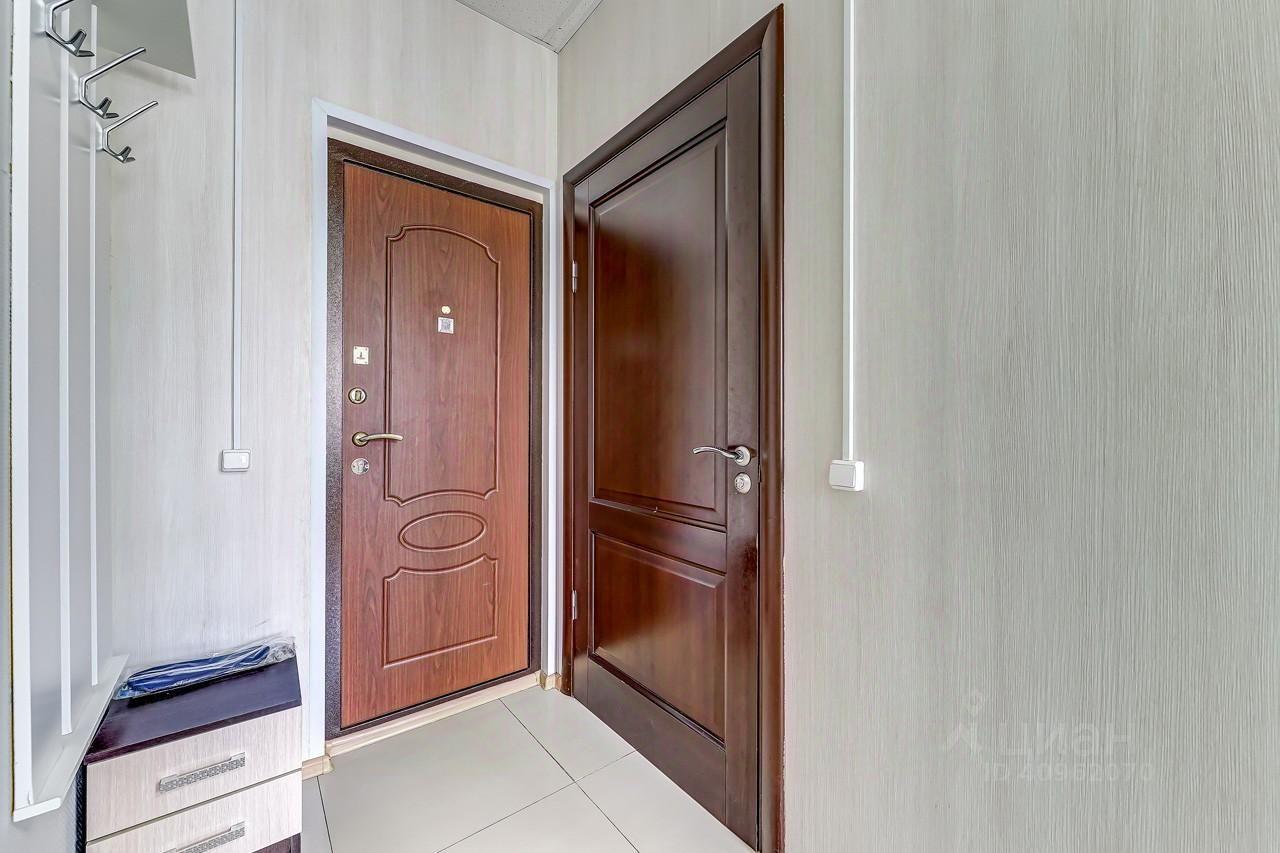 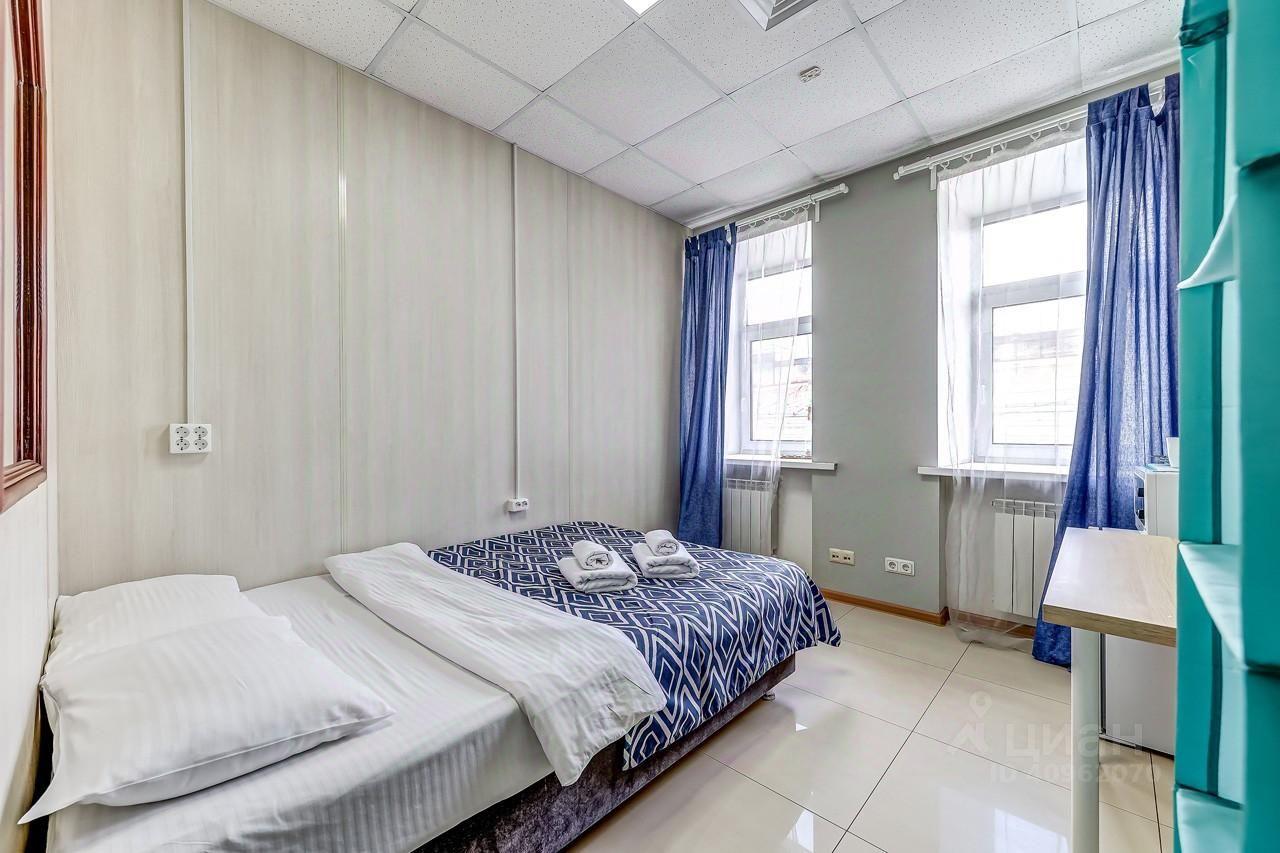 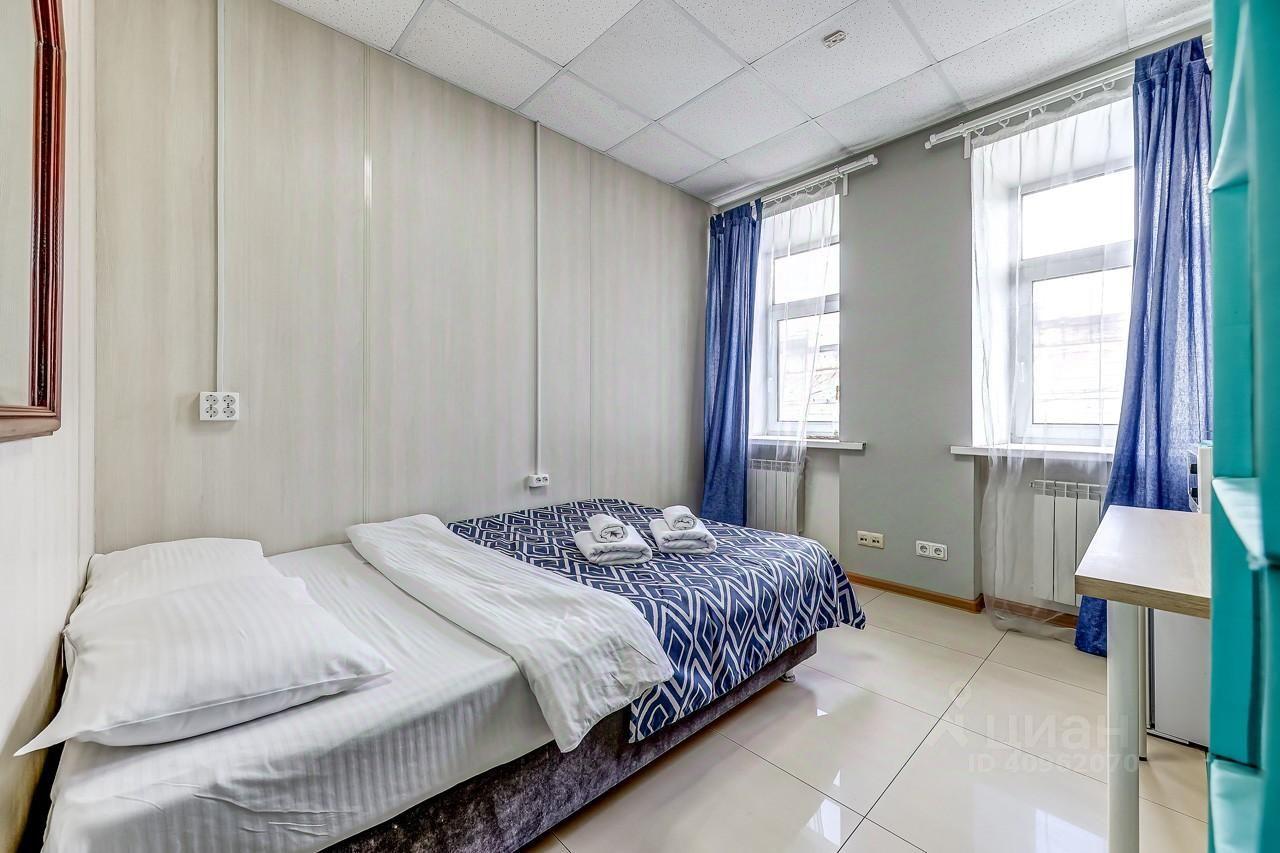 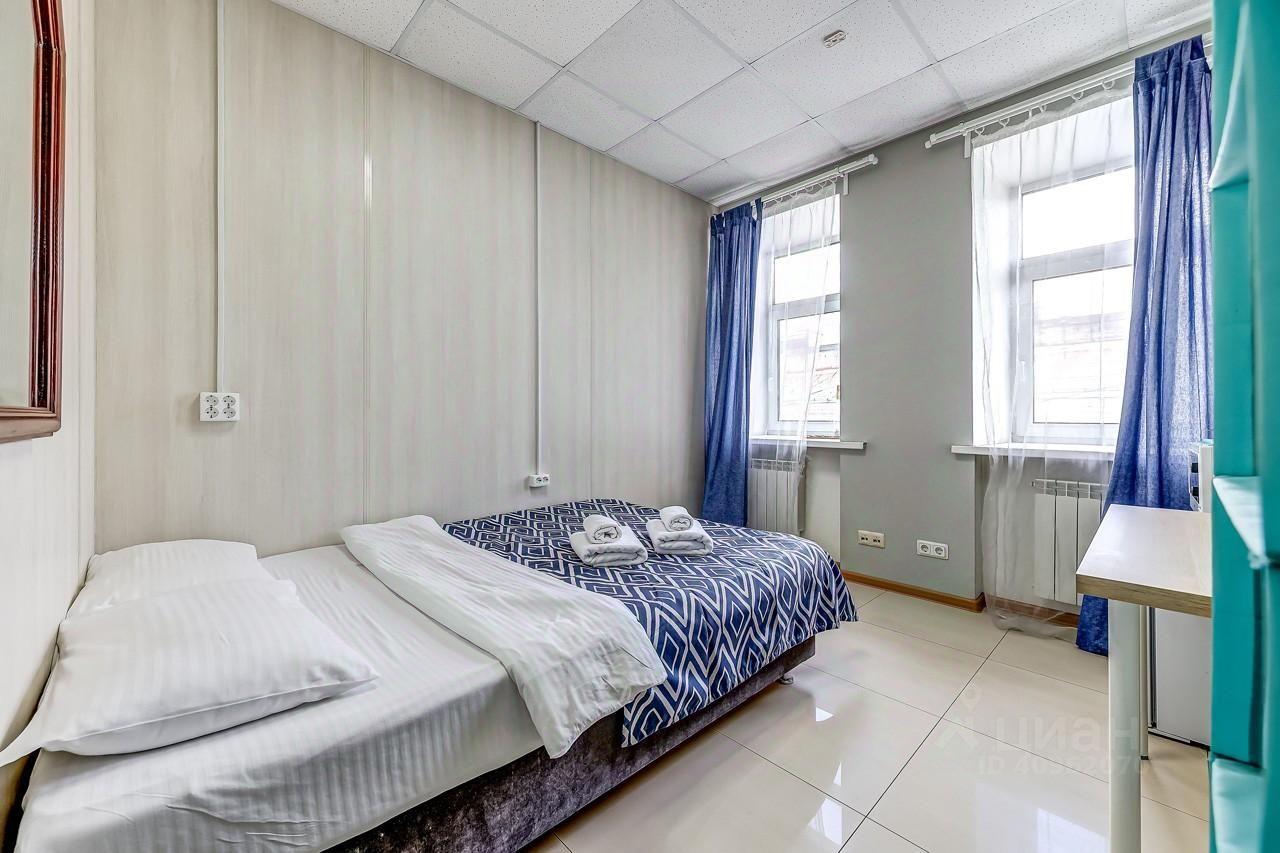 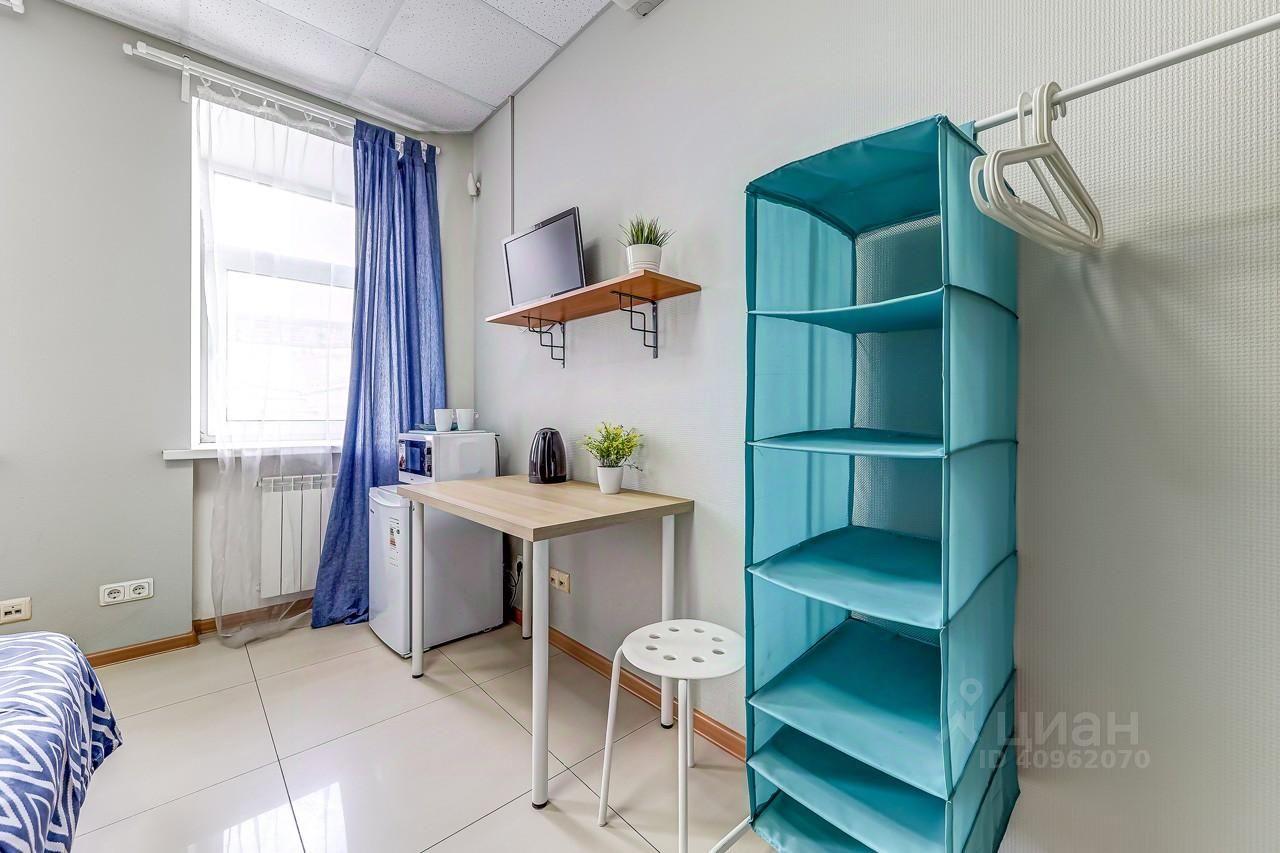 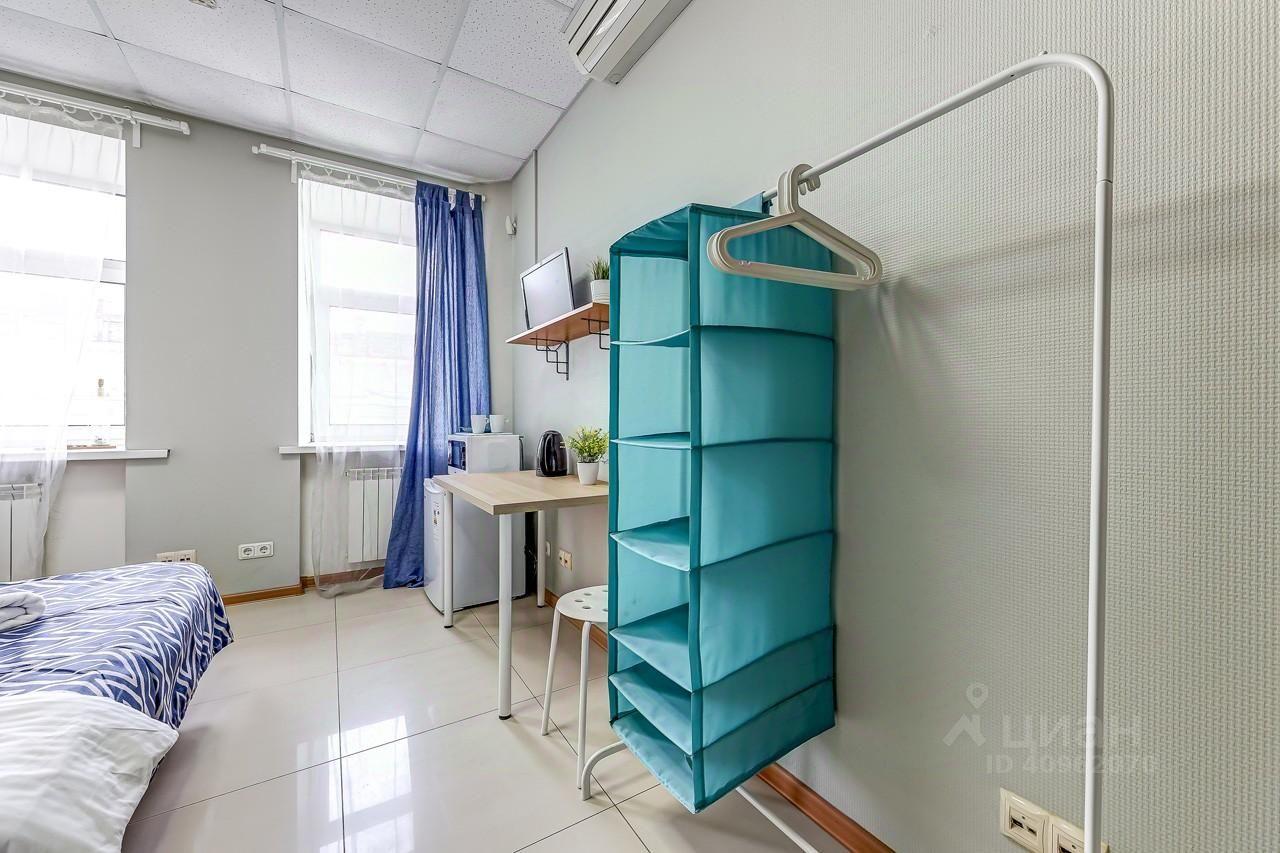 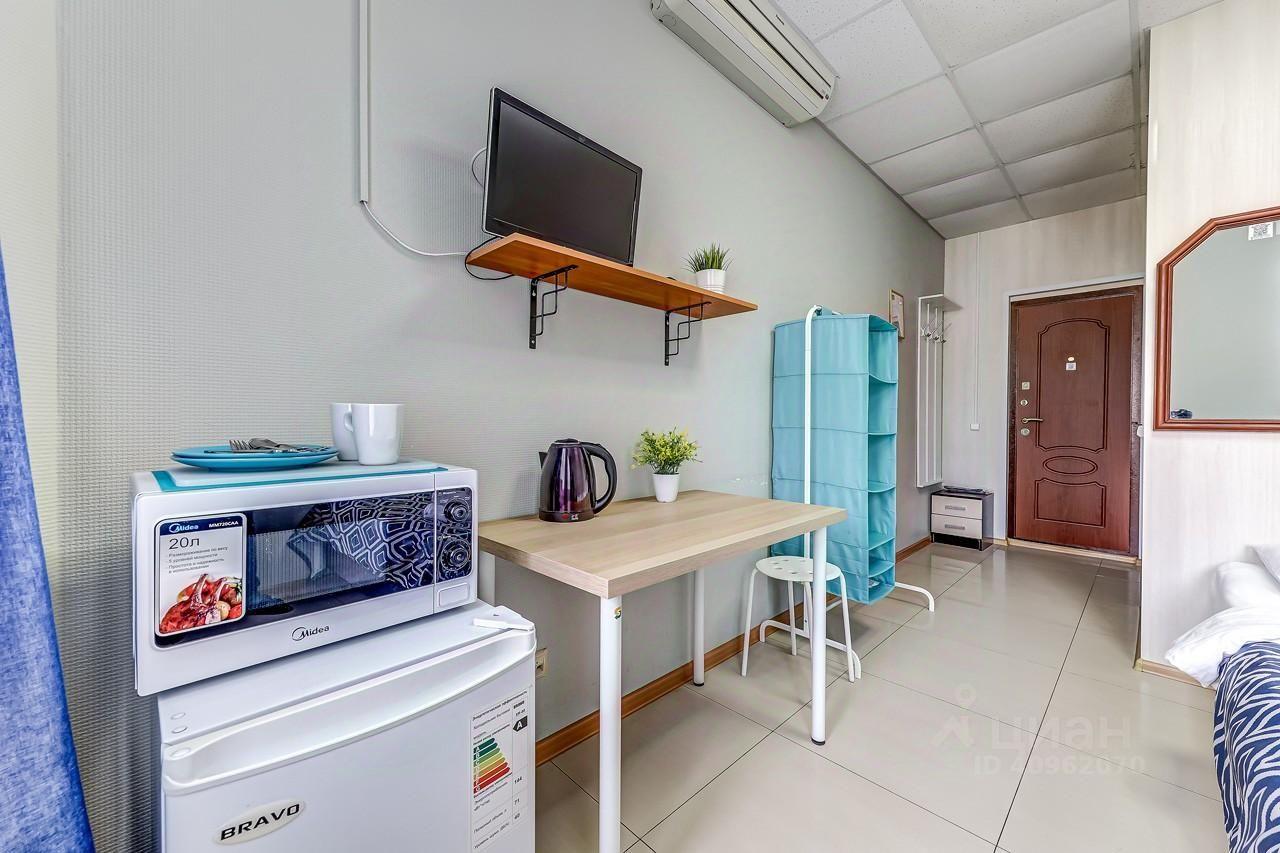 